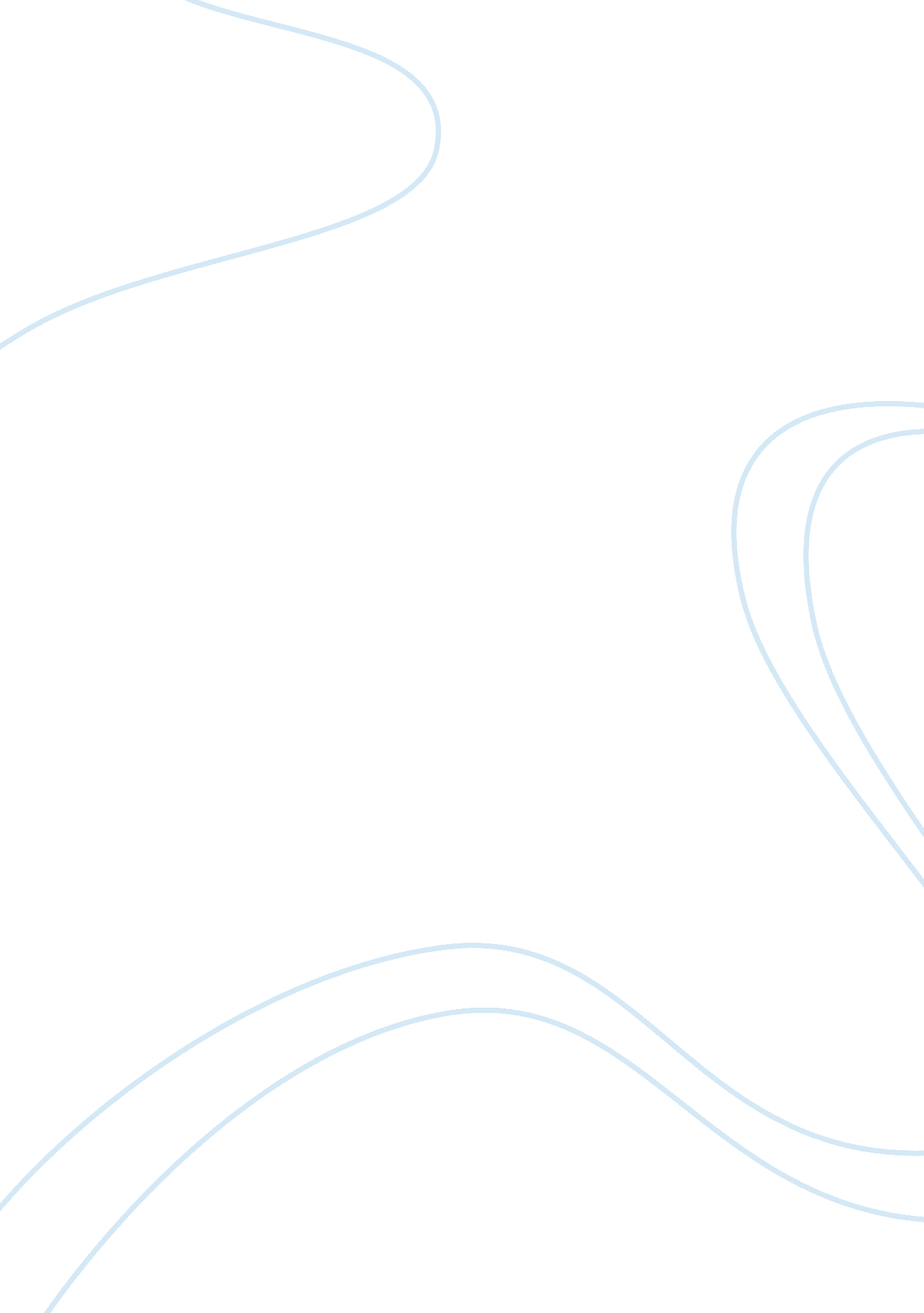 Kane and abel by jeffrey archer essay sample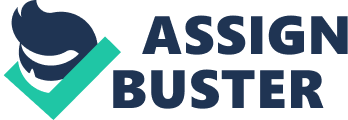 William Lowell Kane, initially Wladak, and Abel Rosnovski, one the son of a Boston based millionaire banker, the other the penniless Poilsh immigrant- two men both born on the same day on opposite sids of the world, desired to be the best in their fields, their paths destined to cross their paths by fate to save… and finally destroy each other. Kane and Abel is a story of two men and their desire to be the best in their field. Until fate crosses their paths. Abel Rosnovski picked the things very fast and starts to boys in his school. Baron who has lost his wife and has a son needs to pick up Abel and makes him stay with his son. There he struggles for three years until Poland is invaded by Russians. Then follows the mishap that turns wladak into Abel Rosnovski. Then he struggles from here to there. Moving and running. Finally he rached a ship that was ferrying refuges from the war to USA. There he worked hard from a waiter in a Hotel to a manager and then to the owner of a Hotel. There his fate was build with such a manner that there was no going down, but only rising high. And in the mean while he also has a family, a lovely wife and a daughter same like him, good in the business. William Kane, son of Richard Kane, a second generation banker and the CEO of Kane and Cabot Bank. Richard was excellent at his job and is running the bank with atmost efficiency when a freek accident to the world biggest ship takes his life. Willam Kane grows up without his father and only stories of achievments of him. He sets a goal to be as successful as his father. Kane grows up with Lester, his best friend. They share a great bonding. William joins the investment banking division of Kane and Cabot with the desire to be at the helm of the Bank. What i liked about the book is that, though the book has many pages, the stroy so thoughtfully written that you feel you are reading several books not just one. The story is so well written that every page never drags or loses pace. This is a typical Jeffrey Archer Novel. The story takes you through the lives of the main characters of the novel right from their birth. I am impressed with the story telling ability of Archer. Great Novel. You cannot put it down till you have turned the last page. No wonder that Kane and Abel is treated as great piece of work. The fouvirite part of the book that i like is Abel’s early life. He was born in a Poland controlled by Russiams and then furing the first world war he was held captive, suffering at the hands of thr German, then the Russians army after the war. It is by far the most interesting part of this compelling story, even thought in parts it is the most painful experience. I also liked how really I felt time passing through the book. As the book spans 6 decades there is a risk that we will not be able to comprehend this through the characters and the events in the book, but I did feel that it was clearly evident that both the main characters changed as they aged and the events they lived through changed them. The few things that i did not like in the book was at times I felt the book sometimes focused too much on business and how the two characters made their respective empires. It was a big part of the storyline though so it was important it was there in the book, but it slightly detracted at times from the story in my opinion. This books main success is that even though the two characters come from completely different backgrounds, they are essentially the same at heart and at no point in the book do you feel either of the characters have become a better person than the other. There are times when Kane and Abel each act in an underhand or despicable way, but they also redeem themselves continuously so that you never feel that either one is to blame for the feud between them, more that it was all just a matter of circumstance. I have never read a Jeffrey Archer novel before and perhaps never would have as I always viewed his novels as being more of a man’s book rather than an all-round novel. However after reading Kane and Abel I would not hesitate to read another Jeffrey Archer if it was recommended to me. The story was so compelling I struggled to put it down and it touched on subjects I have not read before in a book. A thoroughly good read. 